	2015年2月26日，日内瓦尊敬的先生/女士：口译服务将仅在第11研究组会议的闭幕全体会议上提供。因此，请留意对第8/11号集体函中对附件A口译服务相关段落的修订。顺致敬意!电信标准化局主任
  李在摄先生附件：1件附件A工作方法与设施口译服务将根据请求在相关会议的闭幕全体会议上提供。请注意，对于那些安排口译服务的会议，只有当成员国至少在会议召开日的一个月前通过报名表或通过向电信标准化局（TSB）发出书面请求时，才可提供口译服务。为便于电信标准化局对口译服务做出必要安排，请务必遵守此截止日期。注册、新代表和与会补贴（会前）重要截止日期2015年2月22日：			- 提交需进行翻译的文稿2015年3月11日：			- 申请与会补贴2015年3月25日：			- 申请签证2015年3月22日：			- 要求在闭幕全体会议上提供口译服务2015年3月22日：			- 预注册2015年4月9日：			- 提交文稿的最后截止日期______________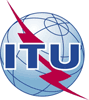 国 际 电 信 联 盟电信标准化局国 际 电 信 联 盟电信标准化局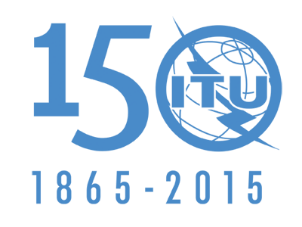 文号：
电话：传真：勘误1电信标准化局第8/11号集体函
+41 22 730 5858+41 22 730 5853致：–	国际电联各成员国主管部门；–	ITU-T部门成员，–	参加第11研究组工作的ITU-T
部门准成员和–	ITU-T学术成员电子
邮件：tsbsg11@itu.int事由：第11研究组的会议；2015年4月22日至29日，日内瓦